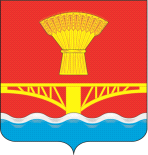 АдминистрацияВерхнемамонского  сельского поселенияВерхнемамонского муниципального районаВоронежской областиПОСТАНОВЛЕНИЕ                11.03.2024 г.                                                                                                    № 32            с. Верхний Мамон «О предоставлении разрешения на условно разрешенный вид использования земельных участков или объектов капитального строительства».   В соответствии со ст. 39 Градостроительного кодекса Российской Федерации, Законом Воронежской области от 25.12.2023 года № 146-ОЗ "О внесении изменений в Закон Воронежской области "О перераспределении полномочий по утверждению правил землепользования и застройки между органами местного самоуправления поселений Воронежской области, городского округа город Нововоронеж, Борисоглебского городского округа и исполнительными органами государственной власти Воронежской области", приказом департамента архитектуры и градостроительства Воронежской области от 20.01.2023 года № 45-01-04/18 «Об утверждении правил землепользования и застройки Верхнемамонского сельского поселения Верхнемамонского муниципального района Воронежской области», Федеральным законом от 06.10.2003 года №131-ФЗ «Об общих принципах организации местного самоуправления в Российской Федерации», Уставом Верхнемамонского сельского поселения Верхнемамонского муниципального района Воронежской области, заключения по результатам общественных обсуждений или публичных слушаний от «11» марта 2024 года, администрация Верхнемамонского сельского поселения Верхнемамонского муниципального района Воронежской областипостановляет:1. Изменить разрешенный вид использования земельных участков или объектов капитального строительства «Для ведения личного подсобного хозяйства (приусадебный земельный участок) (код ВРИ 2.2)» в отношении земельных участков:1.1.   с кадастровым номером 36:06:0100005:712, площадью 1379 кв.м., расположенного по адресу: Воронежская область, Верхнемамонский район, с. Верхний Мамон, пер. Центральный, 37, в территориальной зоне «Общественно-деловая зона  села Верхний Мамон-ОД/1».1.2. с кадастровым номером 36:06:0100005:713, площадью 1470 кв.м., расположенного по адресу: Воронежская область, Верхнемамонский район, с. Верхний Мамон, пер. Центральный, 35, в территориальной зоне «Общественно-деловая зона  села Верхний Мамон-ОД/1».1.3. с кадастровым номером 36:06:0100005:714, площадью 1428 кв.м., расположенного по адресу: Воронежская область, Верхнемамонский район, с. Верхний Мамон, пер. Центральный, 33, в территориальной зоне «Общественно-деловая зона  села Верхний Мамон-ОД/1».1.4. с кадастровым номером 36:06:0100005:715, площадью 1428 кв.м., расположенного по адресу: Воронежская область, Верхнемамонский район, с. Верхний Мамон, пер. Центральный, 31, в территориальной зоне «Общественно-деловая зона  села Верхний Мамон-ОД/1».2.  Контроль исполнения настоящего постановления оставляю за собой.И.о.главы Верхнемамонского сельского поселения                                                                О.М.Малахов